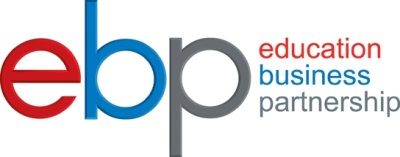 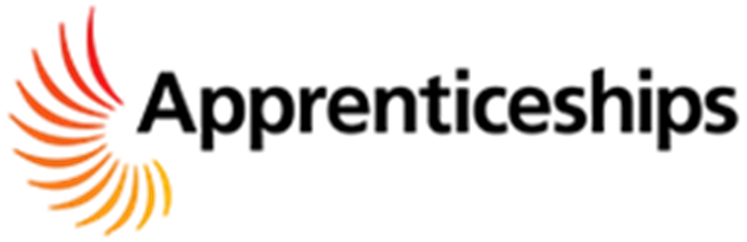 Apprenticeships offer the chance to earn a wage whilst learning. You will mainly train in the work place, but will also attend college or a specialist training provider as part of your apprenticeship framework.Apprentices are entitled to the apprentice rate if they’re either:•	aged under 19•	aged 19 or over and in the first year of their apprenticeshipThe current apprentice rate is £3.30 per hour BUT from the 1st October 2016 will increase to £3.40 per hour. It should be noted that quite a few employers pay above this hourly rate.Further details around the national minimum hourly rate and the national living wage can be found at https://www.gov.uk/national-minimum-wage-rates.Apprenticeships are now available in most industries:Agriculture, Horticulture and Animal care.Arts, Media and Publishing.Business, Administration and Law.Construction, Planning and The Built Environment.Education & Training.Engineering & Manufacturing Technologies.Health, Public Services and Care.Information and Communication Technology.Leisure and Travel & Tourism.Retail and Commercial Enterprise. Further details of all the apprenticeships offered in these industries can be found at www.gov.uk/topic/further-education-skills/apprenticeships#types-of-apprenticeships. Levels of apprenticeships:Entry requirements vary, but for Intermediate and Advanced Apprenticeships most employers look for GCSE A* to C grades in at least English, Maths and for some jobs a Science or Technology subject. For Higher and Degree Apprenticeships most employers look for A level’s or equivalent qualifications (BTEC Level 3 Extended Diploma and/or Foundation Degree, HNC, HND). It is important to look at each apprenticeships entry requirements.      You will need to be well prepared for an apprenticeship. You should do some research on the company or companies; look at the different roles on offer and think about which one(s) interest you the most. Remember you will be competing against other people for the apprenticeship.  Ideally you should also try and do some work experience or take part in something that allows you to demonstrate you have the skills for that job (for example being the finance director for your Year 11 business enterprise challenge or being the team leader on your Duke of Edinburgh Expedition). Doing some preparation will help you confirm your interest in the apprenticeship area and also prepare you for when you get invited for an interview. For more information on what apprenticeships are about go towww.getingofar.gov.ukHow to find an apprenticeship Option 1:To look for national and local apprenticeship vacancies go to the apprenticeship website:www.gov.uk/apply-apprenticeship. Most employers are now encouraged to advertise their apprenticeship vacancies on this Government Site but not all do.How to find an apprenticeship Option 2:Local and National Training Providers, Colleges and Employers who offer Apprenticeship OpportunitiesNote: Please remember with some of the training providers and colleges, you will be required to find your own employer. Be sure to ask how the training provider or college will work with you and support you in finding an employer.Hair and BeautyEngineeringConstructionITMotor VehicleHow to find an apprenticeship Option 4:Finding an employer yourselfLook on the yellow pages online at www.yell.com Search for the types of company you would like to work for and where.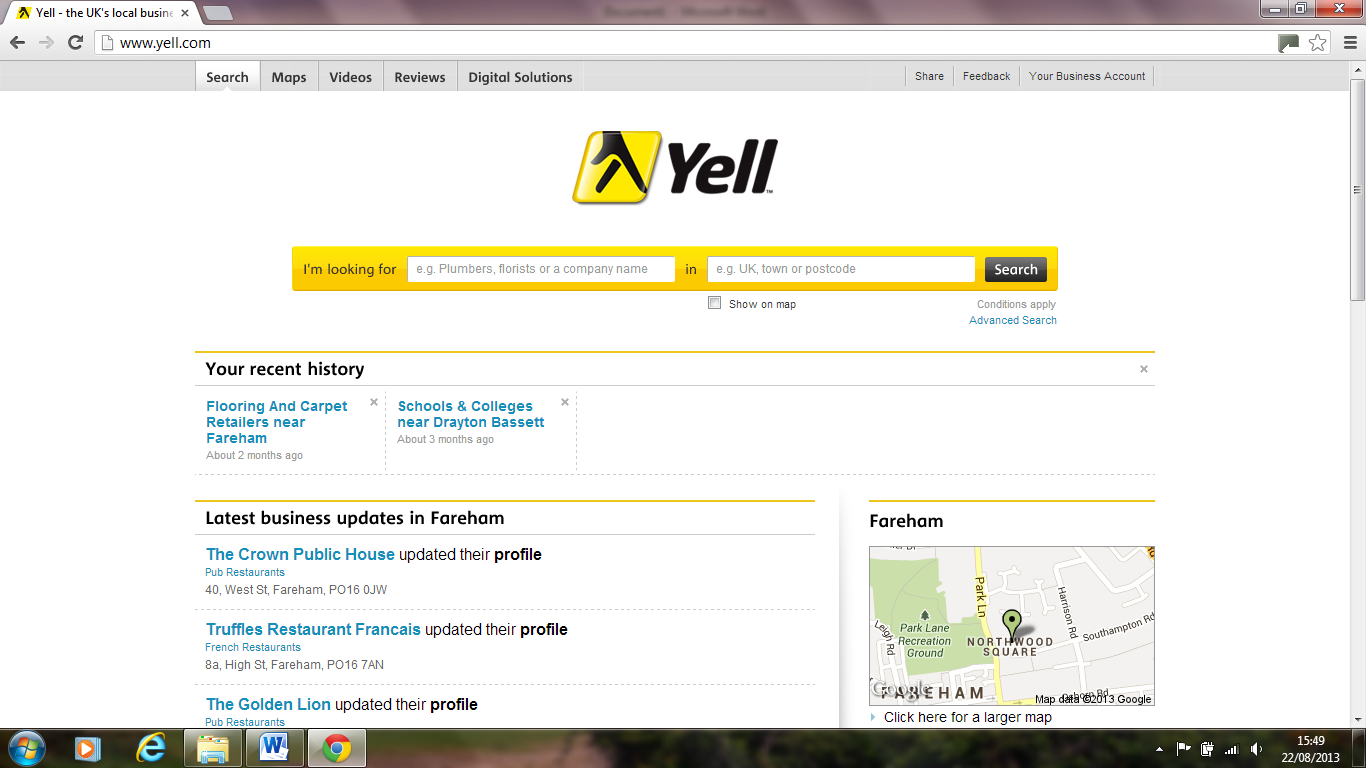 A list will appear detailing their address, phone and web site details which you can add to a short list and print out as well as look up on a map.Look on the company websites to see if they have any suitable jobs or apprenticeship vacancies. Apply if interested. A lot of companies nowadays like you to apply online using their company website.If there are no suitable vacancies, but you are still interested in that company, contact them via email, post or in person with your CV and a covering letter asking about suitable opportunities.General hints & tips•	Make sure your CV is up to date and get it checked by several people for mistakes. If you email a CV & covering letter don’t use a silly email address e.g. judeyjooyay@hotmail.com, be professional. •	When handing in your CV & covering letter in person, dress smartly just in case the manager is available to see you straight away. Make a good first impression. •	Apply for as many things as you can and then accept the best offer.•	Tell your friends and family what sort of job or apprenticeship you hope to get and they can help you look. •	Practice your interview technique before the real thing.•	Ask for help from a careers adviser, teacher or parent if you need help completing an application form. •	No idea what sort of apprenticeship or job you want— BOOK A CAREERS INTERVIEW NOW!How to find an apprenticeship Option 5:Local Authority Websites Southampton City Council - www.access-southampton.co.uk/jobs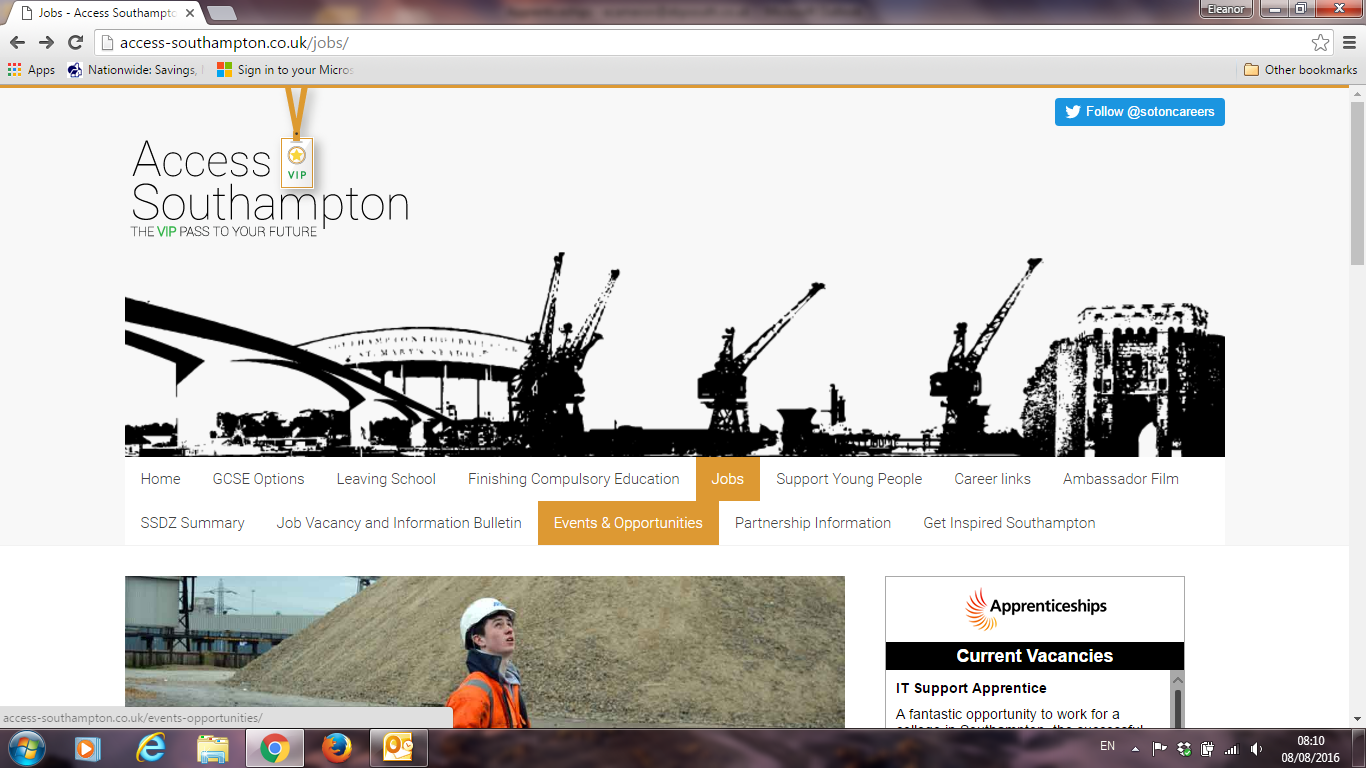 Hampshire County Councilwww3.hants.gov.uk/yourfuture/youthsupportcareers.htm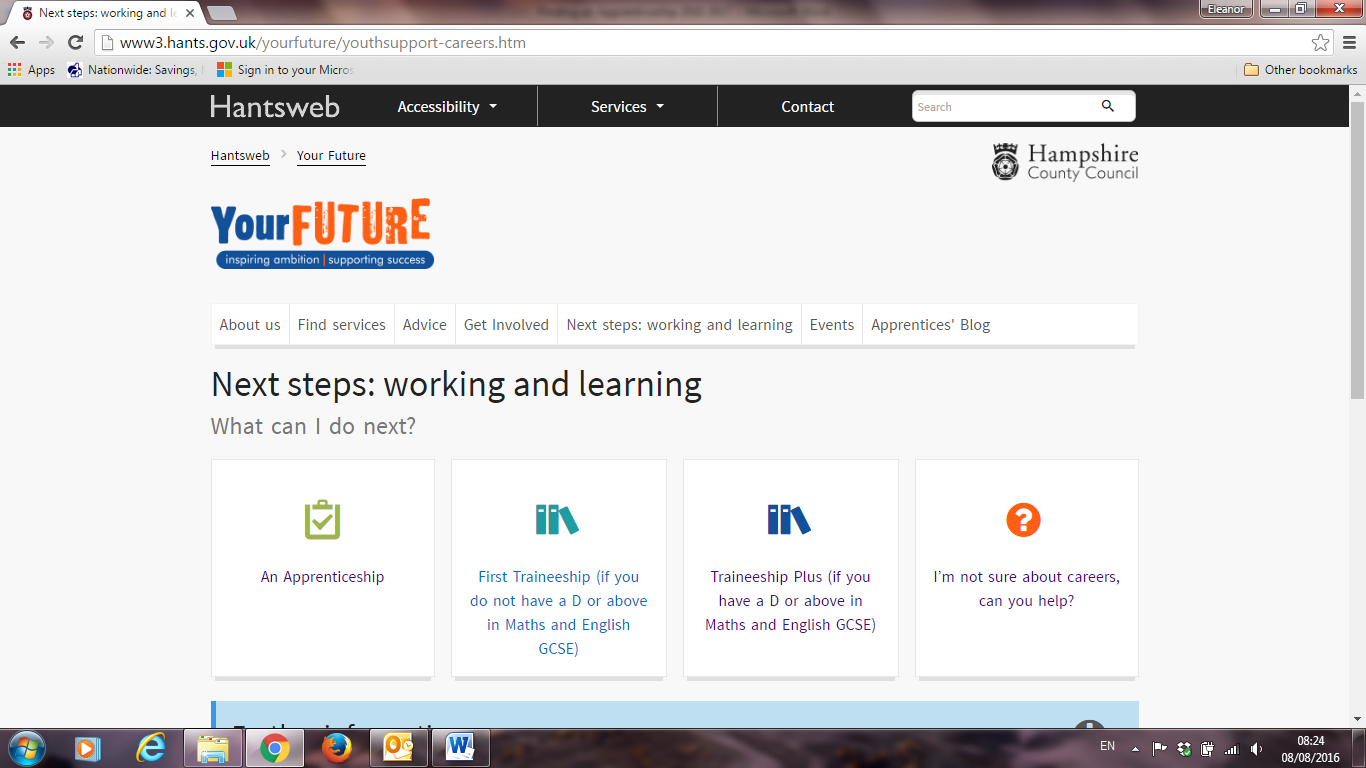 Portsmouth City Council - http://www.mfip.co.uk/Learner/index.html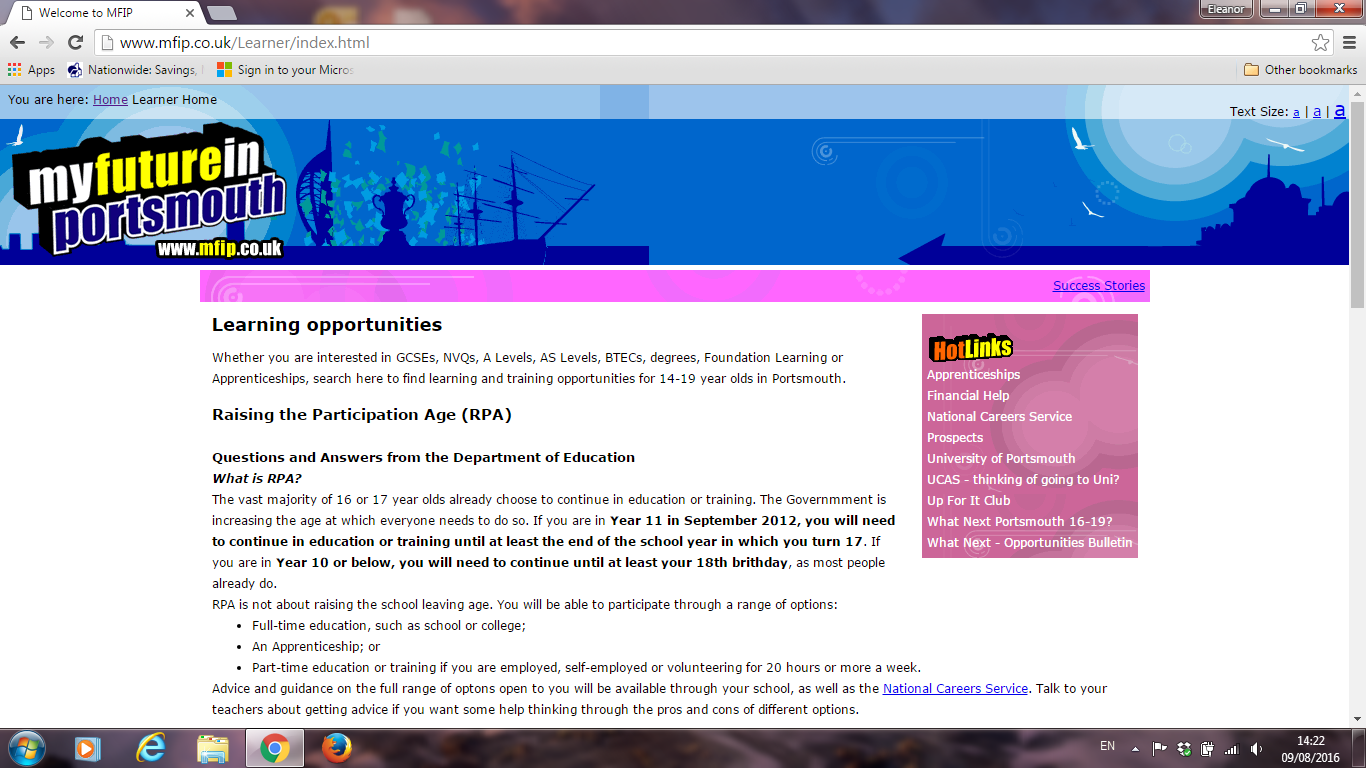 How to find an apprenticeship Option 6: Other recommended websites:http://www.alphi.org.uk/apprenticeships                     www.schoolleaverjobs.co.uk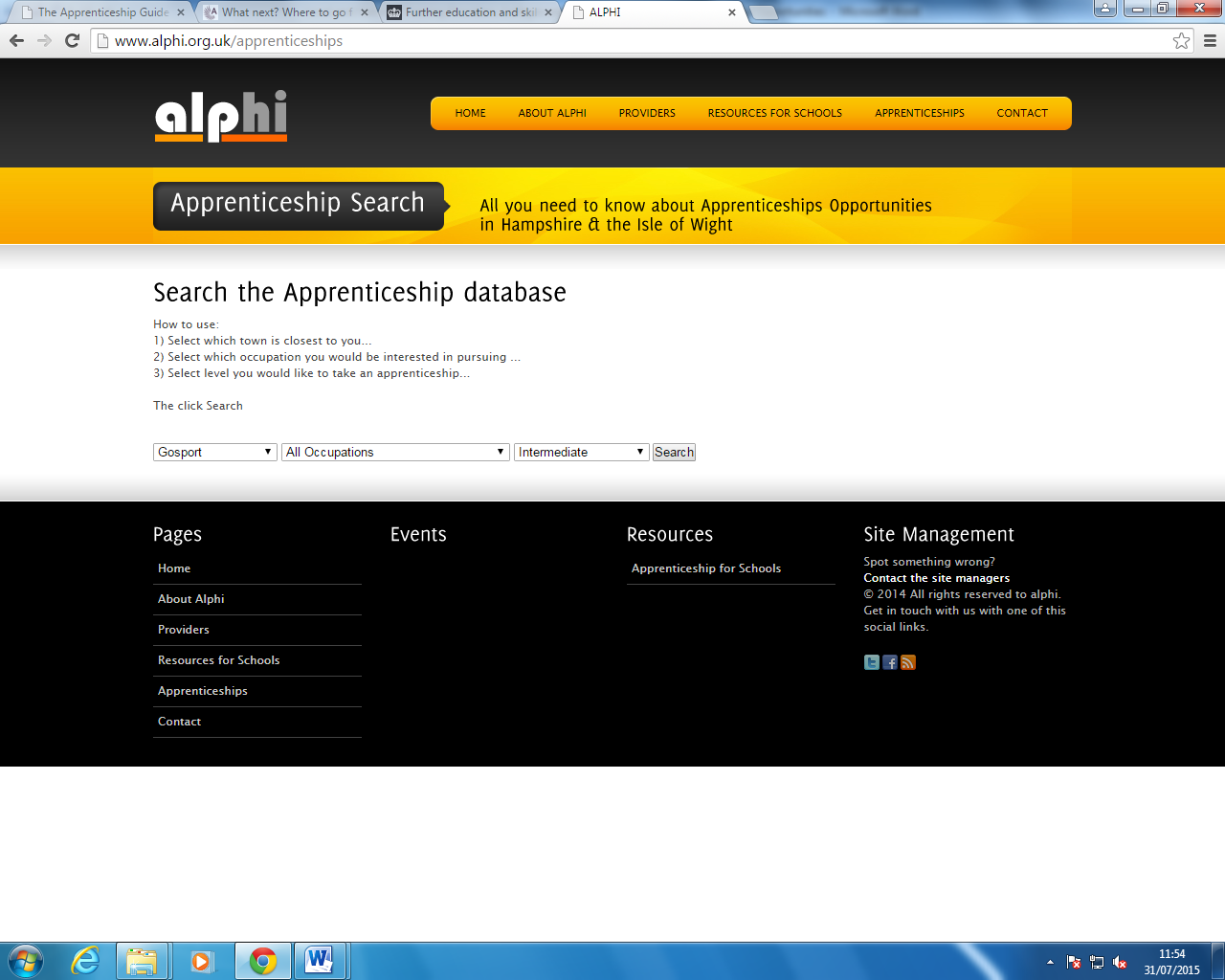 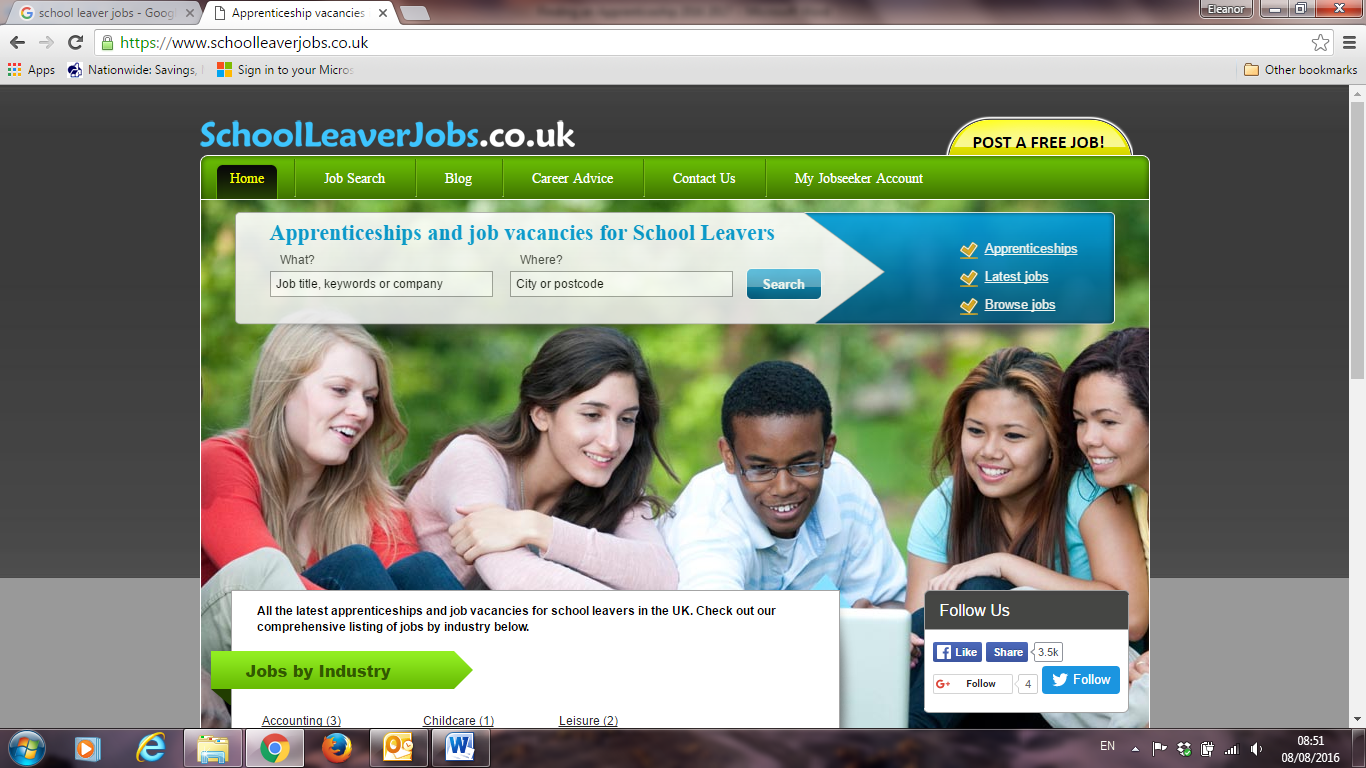 Job Search Websites:Use newspapers, job search websites, vacancy bulletins and industry specific publications.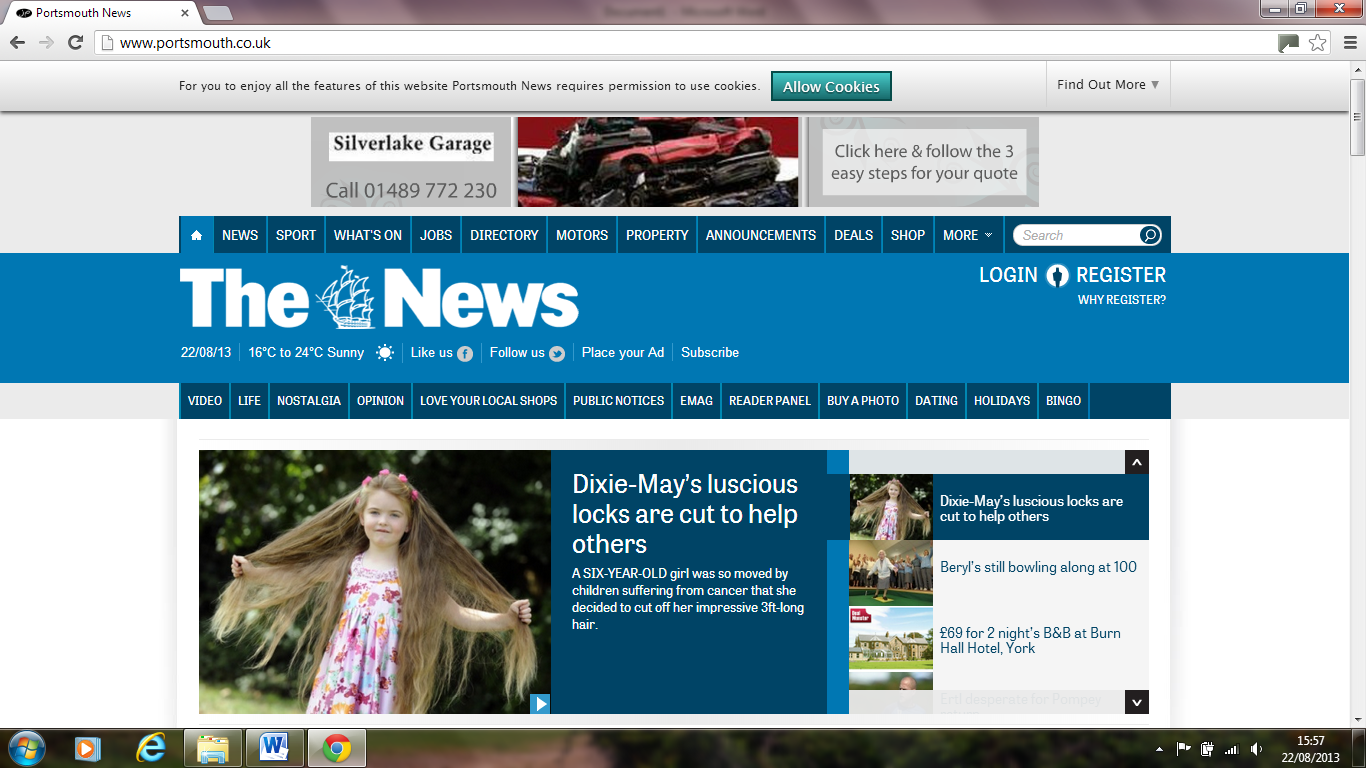 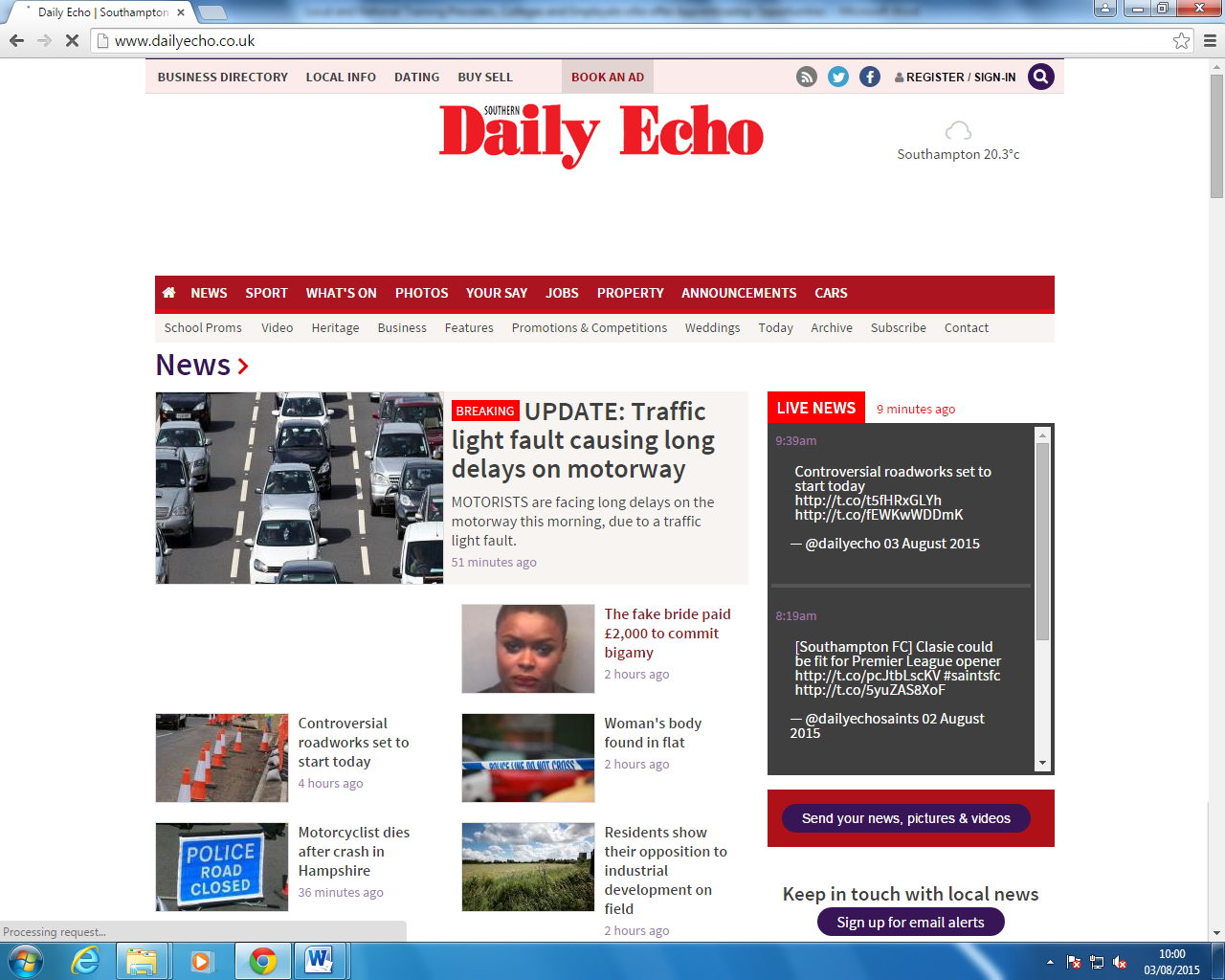 Most job vacancies come out on a Thursday.If you feel you are not ready for an apprenticeship then another alternative to think about is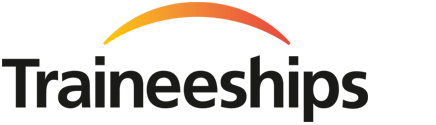 What is a Traineeship?A Traineeship is an education and training programme with work experience that is focused on giving you the skills and experience that employers are looking for. At its core are work preparation training, English and Maths for those who need it, and a high quality work experience placement.To check whether you are eligible and whether a Traineeship is the correct route for you talk to your school careers adviser or visit the NCS (National Career Service) website https://nationalcareersservice.direct.gov.uk/aboutus/newsarticles/Pages/Spotlight-traineeships.aspxNote: Many of the training providers on Pages 4 to 9 of this guide also offer traineeships; please visit their websites for details.Through this document you are informed of other websites which are not under the control of EBP South. We have no control over the nature, content and availability of those sites. The inclusion of any links does not necessarily imply a recommendation or endorse the views expressed within them.This document has been collated by EBP South Ltd www.ebpsouth.co.uk from information available in the public domain. August 2016Should you require this document in a larger font or format, please contact your EBP South Careers Adviser or contact EBP South Ltd on www.ebpsouth.co.uk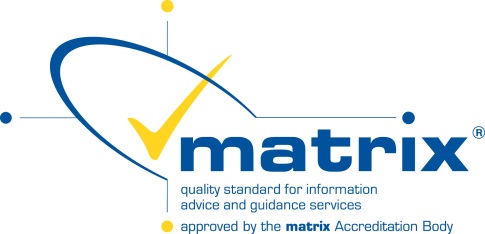 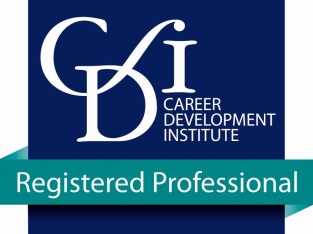 Apprenticeship Name	LevelEquivalent educational levelIntermediate25 GCSE passes at grades A* to CAdvanced32 A level passesHigher4,5,6 and 7Foundation degree and aboveDegree6 and 7Bachelor’s or master’s degreeCompanyFor further information on apprenticeship opportunities contact:Paragon Skills Apprenticeships offered: Business & Admin, Care, Childcare, Customer Service, Engineering  & Technology, Hairdressing, Hospitality & Catering, Motor, Retail, Warehousing and Storage. Website: www.paragonskills.co.uk/young-people/home-pageFreephone: 0800 783545 PETA TrainingApprenticeships offered:Business (Portsmouth Site), Engineering (Havant Site) and IT (Cosham).Website: www.peta.co.uk Tel: 023 9253 8700 Highbury College Apprenticeships offered:Admin & Financial Services, Animal Care, Automotive, Beauty, Business, Catering, Early Years, Computing, Construction & Built Environment, Engineering, Floristry, Hairdressing, Health & Social Care, Legal, Leisure, Travel & Tourism, Retail and Science.Website: www.highbury.ac.uk/apprenticeshipTel: 023 9238 3131Chichester College Apprenticeships offered:Business, IT & Management, Construction, Creative & Cultural, Health & Social Care & Early Years, Landbased, Motor Industries and Service IndustriesWebsite: https://chichester.ac.ukTel: 01243 786321Portsmouth College Apprenticeships offered:Activity Leadership, Animal Care, Business & Admin, Childcare, Customer Service, Exercise & Fitness, Hairdressing, Marketing, Sports Development and Supporting Teaching & Learning in PE & School Sport.   Website: www.portsmouth-college.ac.ukTel: 023 9266 7521CompanyFor further information on apprenticeship opportunities contact:South Downs College Apprenticeships offered:AAT Accounting, Beauty Therapy, Business Administration, Customer Service, Design & Media, Early Years Educator (Childcare), EngineeringEnterprise, Exercise & Fitness, Food & Beverage Service, Hairdressing, Hospitality & CateringLeisure Management, Management & Team Leaders, Marketing and Professional Cookery.Website: www.southdowns.ac.uk/apprenticeshipsTel: 023 9279 7979MIT Training  Apprenticeships offered:Electrical Installations, Hair, Motor Vehicle, Performing Engineering Operations, Performing Manufacturing Operations, Plumbing,  Preparing to Teach in the Lifelong Learning Sector (PTLLS) and Rail Website: https://mitskills.comTel: 01932 341416Surrey Based providerWEBS Furniture Training Apprenticeships offered:Furniture Upholstery, Sewing, Wood Machining, Cabinet Making, Frame Making, Polishing, Component Manufacturing, Restoration/Finishing, Timber Merchants, Installations and Supervision.Website: www.webstraining.comTel: 0115 967 7771FareportApprenticeships offered:Please refer to their website.Website: www.fareport.co.ukTel: 01329 825805Catch 22Apprenticeships offered:Please refer to their website Website: www.catch-22.org.uk Tel: 023 9286 1228Smart Training and RecruitmentApprenticeships offered:Business Admin, Business Improvement Techniques, Cleaning & Support, Customer Service, Hospitality & Catering, IT, Personal Fitness, Retail, Sales, Team Leading & Management and Warehousing & Storage.Website: www.smarttar.co.ukTel: 0330 088 0888First4skillsApprenticeships offered:Business & Admin, Contact Centre Operations, Customer Service, Financial Services, Hospitality, Logistics & Warehousing, Retail and Team Leading.  Website: www.first4skills.comTel: 0330 024 9363CompanyFor further information on apprenticeship opportunities contact:HIT ( Hospitality Industry Training)Apprenticeships offered:Hotel & CateringBar Staff, Barista, Chef, Cleaner, Housekeeping, Porter, Receptionist, Team Leading and Waiting Staff.Website: https://hittraining.co.uk Tel: 0800 093 5892HTP TrainingApprenticeships offered:Portsmouth Base:Business Admin, Cleaning Services, Customer Service, Health & Social Care, Hospitality, Professional Cookery and Retail. Isle of Wight Base:All of the above plus Childcare, Fitness Instructing and Nail Technology.Website: www.htptraining.comPortsmouth Base Tel: 023 9237 4752IOW Base Tel: 01983 533926 Learn Direct Apprenticeships offered:Business & Admin, Childcare, Customer Services, Dental Nursing, Health & Social Care, IT, Recruitment and Retail.   Website: www.learndirect.comTel: 0800 101901Eastleigh College Training AgencyApprenticeships offered:Multiple apprenticeship opportunities please refer to their website.Website: http://www.eastleigh.ac.uk/student-support/apprenticeships Tel: 023 8091 1195PGLApprenticeships offered:Activity LeadershipHospitality & Catering Drink Services and Front Office & Customer Service, Centre Support Roles Business & Admin, Customer Service and Cleaning & Environmental Support Services.Website: www.pgl.co.ukTel: 0333 321 2123Haddon TrainingApprenticeships offered:Equine and Land Based Animal Care, Business Admin, Customer Service, Horse Care, Racing, Saddlery, Sporting Excellence AASE in British Show Jumping and Team Leading & Management.Website: www.haddontraining.co.ukTel: 01672 519977Care Learning CentreApprenticeships offered:Please refer to their website.Website: www.carelearningcentre.co.ukTel: 01983 533993CompanyFor further information on apprenticeship opportunities contact:Lifetime Training AcademyApprenticeships offered:Beauty, Business Admin, Early Years, Fitness, Health & Social Care, Hospitality and Retail.    Website: www.lifetimetraining.co.ukTel: 0333 0143669FNTCApprenticeships offered:Business & Admin, Childcare, Customer Service, Health & Social Care, Management and Supporting Teaching & Learning. Website: www.fntctraining.co.ukTel: 01794 523857St Vincent CollegeApprenticeships offered:Business Administration, Children & Young People’s Workforce, Customer Service, Hairdressing, Health & Social Care and Supporting Teaching & Learning.Website: www.stvincent.ac.ukTel: 023 9260 3669Sparsholt CollegeApprenticeships offered:Arboriculture, Forestry & Woodland Management (Trees & Timber),  Agriculture, Animal Care, Butchery, Digital Learning Design, Environmental Conservation, Equine Studies & Horse Care, Fish Husbandry & Fish Management, Game Keeping & Wildlife Management, Horticulture including Turf Care & Greenkeeping, Nursing Assistant in a Veterinary Environment, Vehicle Fitting (Fast Fit) and Veterinary Nursing.Website: www.sparsholt.ac.ukTel: 01962 776441City College SouthamptonApprenticeships offered:Business: Accounting, Business Admin, Housing and IT.Construction: Bench Joinery, Bricklaying, Building Services, Civil Engineering, Construction Contracting, Electrical Installation, Heating & Ventilation, Painting & Decorating and Site Carpentry. Engineering: Electrical/Electronic Engineering, Fabrication & Welding and Mechanical Engineering.Marine: Boat Building, Marine Electrical and Marine Engineering.Motor Vehicle: Heavy and Light.Health & Education: includes Early Years (Childcare), Health & Social Care and Supporting Teaching and Learning.Service Industries: Barbering, Beauty Therapy, Hair and Hospitality & Catering.Website: www.southampton-city.ac.uk/apprenticeTel: 023 8048 4848CompanyFor further information on apprenticeship opportunities contact:Fareham CollegeApprenticeships offered:Accounting, Beauty, Business Admin, Childcare, Construction, Engineering, Hairdressing & Beauty, Healthcare Support, Health & Social Care, Horticulture, Hospitality & Catering, IT Support, Live Events & Promotion, Marketing and Sport, Exercise & Fitness.Website: www.fareham.ac.uk/apprenticeships-2Tel: 01329 815200Havant CollegeApprenticeships offered:Business & Admin, Clinical Health, Health & Social Care, IT Application Specialist and Supporting Teaching & Learning in Schools.Website: www.havant.ac.uk/sixth-form/apprenticeshipsTel: 023 9248 3856Brockenhurst College  Apprenticeships offered:Beauty & Complimentary Therapies, Childcare & Early Years, Construction, Marine & Engineering, Customer Service & Business Admin, Health & Social Care, Hospitality & Catering, IT, Management, Retail, Sport & Fitness, Supporting Teaching & Learning and Warehousing & Logistics.Website: www.brock.ac.uk/apprenticeshipsTel: 01590 625589Totton CollegeApprenticeships offered:Please refer to their websiteWebsite: www.totton.ac.ukTel: 023 8087 4874Basingstoke College of TechnologyApprenticeships offered: Accountancy, Barbering, Beauty Therapy, Business Administration, Business Improvement, Carpentry & Joinery, Childcare, Clinical Healthcare Support, Construction & The Built Environment, Creative & Digital Media, Customer Services, Electrical Installation, Engineering, Food & Beverage Service, Food Cooking & Production, Hairdressing, Hospitality Services, Hospitality Supervision & Leadership, Interior Systems, IT, Software, Web & Telecoms Professional, Light Vehicle Maintenance & Repair, Maintenance Operations, Management, Nail Services, Painting & Decorating, Plumbing, Procurement, Professional Cookery, Sales & Telesales, Supporting Teaching & Learning in Schools, Team Leading  and Warehousing, Storage & LogisticsWebsite: www.bcot.ac.uk/businessTel: 01256 306379CompanyFor further information on apprenticeship opportunities contact:Babcock InternationalApprenticeships offered:Please refer to their website.Website: www.babcockinternational.com/careers/apprenticeshipsSkillnetApprenticeships offered:Automotive, Transport & Logistics and Non-Technical (includes Management, Team leading, Customer Service, Sales, Business Admin, Retail and Retail Management.Website: www.skillnet.org.ukPDM Training and ConsultancyApprenticeships offered:Business Admin, Customer Services, Health & Social Care, Supporting Teaching & Learning in Schools, Team Leading, Management, Supply Chain Management, Warehousing & Storage, Driving Goods Vehicles, Security and Trowel Occupations.Website: www.pdmtc.co.uk/apprenticeships.htmlTel: 0113 270 9637REMITApprenticeships offered:Automotive, Business, Food Manufacturing, Health & Social Care, Hospitality and IT & Digital Technology.Website: www.remit.co.uk/apprenticeshipsTel: 0115 975 9550Jaguar Land RoverApprenticeships offered:Advanced apprenticeships in Engineering (different branches).Degree Apprenticeships in Engineering, Finance & Accounting.Website: www.jaguarlandrovercareers.comBMWApprenticeships offered:Body Repair, Vehicle Service and Parts Operations.   Website: www.bmweducation.co.uk/page/careers Royal MailApprenticeships offered:Engineering and Fleet Vehicle Technician Project Management and Finance offered at Higher LevelWebsite: www.royalmailgroup.com/careers/apprenticeships CompanyFor further information on apprenticeship opportunities contact:Youth ForceApprenticeships offered:Teaching Assistant, Lab & Science Technician, Business Admin, IT Systems Support and Activity Leadership.Website: www.youthforce.co.uk/apprenticeshipsTel: 01273 776779SGN (Scotia Gas Network)Apprenticeships offered:Electrical & Instrumentation (Multi Skilled Depot), Pipelines Maintenance and Pressure Control.Website: www.sgn.co.uk/About-SGN/SGN-ApprenticeshipsBritish TelecomApprenticeships offered:Customer Service & Call Centre Management, Engineering, Finance, HR, IT and Vehicle Maintenance. Website: https://btplc.com/careercentre/ourlocations/UK/ApprenticeshipsRBSApprenticeships offered:Commercial & Private Banking: Relationship Management, Business Admin & Customer ServiceService: Business Admin, Technology & Customer Service Core Functions: Human Resources, Credit Risk & FinanceWebsite: https://yourpassionyourpotential.rbs.com/pages/apprenticeshipsAldiApprenticeships offered:Stores and Logistics.Website: www.aldirecruitment.co.uk/apprenticeWhitbread Group: Well-known restaurants include Beefeater Grill, Brewers Fayre, Table Table and Taybarns. Other brands part of the Whitbread Group Premier Inn and Costa Apprenticeships offered:Hospitality Services Bar Staff, Barista, Chef, Cleaner, Housekeeping, Porter, Receptionist, Team Leading and Waiting Staff.Website: www.whitbread.co.uk/careers/index.htmlSpec SaversApprenticeships offered:Retail Optical.Website: jobs.specsavers.co.uk/explore-careers/optical-apprenticeshipCompanyFor further information on apprenticeship opportunities contact:MarriottApprenticeships offered:Hospitality & CateringBar Staff, Barista, Chef, Cleaner, Housekeeping, Porter, Receptionist, Team Leading and Waiting Staff.Website: www.marriott.com/careersCivil ServiceApprenticeships offered:Civil Service Fast Track SchemeBusiness Admin, Commercial, Digital & Technology, Finance and Project Delivery.Website: https://www.gov.uk/guidance/civil-service-fast-track-apprenticeship-fast-track-schemesBritish MarineRepresents businesses involved in the Leisure boats - seagoing and inlandSmall commercial workboats up to 24m SuperyachtsHire fleetsApprenticeships offered:Please refer to the website to see all the different types available. You will need to register and then log in.Website: https://britishmarine.co.uk/Services/Growth/Training/Apprenticeships Maritime Skills Access, links and information to all sectors who offer apprenticeships in the Maritime Industry.Website: www.maritimeskills.orgGosport Football AcademyApprenticeships offered:Football Coaching & Sports Development.Website: Gosport Football Academy: http://www.tonys-soccer-school.net/football-trials-16-to-18/23620-gosport-boroughs-fc-academy.htmlCompanyFor further information on apprenticeship opportunities contact:Hair OTTApprenticeships offered:Hairdressing - branches in North End, Cosham, Waterlooville, Lakeside and Whitely.Website: www.hairottacademy.co.ukTel: 023 9237 7373Nikki FroudApprenticeships offered:Barbering and Hairdressing.Website: https://nikkifroud.com/trainingTel: 023 9255 6222CompanyFor further information on apprenticeship opportunities contact:Academy at No 5 LtdApprenticeships offered:Barbering and Hairdressing.Website: www.academy5.co.ukTel: 01329 286250HaHa (Hampshire Apprenticeship Hairdressing Academy)Apprenticeships offered:Barbering, Beauty and Hairdressing.Website: www.hahatraining.co.ukTel: 023 9266 6151CompanyFor further information on apprenticeship opportunities contact:For further information on apprenticeship opportunities contact:Network RailApprenticeships offered:Track, Off Track, Overhead Lines, Signalling, Telecoms and Electrification & Plant.Website: http://www.networkrail.co.uk/careers Website: http://www.networkrail.co.uk/careers BAE Systems Maritime Services PortsmouthApprenticeships offered:Electrical Fitter, Fabricator, Facilities Electrical Fitter, Facilities Mechanical Fitter, Joiner, Mechanical Fitter, Outfitter, Pipe Worker and Welder.At Higher Level Project ControlWebsite: www.baesystems.com/en/careers/careers-in-the-uk/apprenticeshipsWebsite: www.baesystems.com/en/careers/careers-in-the-uk/apprenticeshipsSETA (Southampton Engineering Training Association)  Apprenticeships offered:Mechanical Engineering, Electrical & Electronic Engineering, Fabrication & Welding and Engineering Construction.Website: www.seta-training.co.uk Tel: 023 8087 8319Website: www.seta-training.co.uk Tel: 023 8087 8319Defence Munitions GosportApprenticeships offered:Mechanical EngineeringEmail: Kevin.Haydock188@mod.ukOr see your school careers adviser for details. Email: Kevin.Haydock188@mod.ukOr see your school careers adviser for details. CompanyFor further information on apprenticeship opportunities contact:For further information on apprenticeship opportunities contact:Vector Aerospace (Officially part of the Airbus Group but have been allowed to keep their own branding)Apprenticeships offered:Mechanical Engineering, Electrical Engineering, Shared Technical Services and Boeing Sponsorship Apprenticeship.Website: www.vectoraerospacecareers.com/WhatJobs.aspxWebsite: www.vectoraerospacecareers.com/WhatJobs.aspxAirbus Group: Airbus, Airbus Helicopters, Airbus Defence & Space (EADS Group and Astrium now part of the Airbus Group) Apprenticeships offered:Engineering across a number of disciplines – please refer to the website for more information.Website: www.airbusgroup.com/int/en/people-careers/apprenticesWebsite: www.airbusgroup.com/int/en/people-careers/apprenticesECITB (Engineering Construction)Apprenticeships offered:CraftPipefitting, Mechanical Fitting, Plating, Welding, Steel Erecting, Electrical Installation, Moving Load and Instrument Pipefitting.TechnicianInstrument & Control Maintenance Offshore, Mechanical Maintenance Onshore, Electrical Maintenance Onshore, Design & Draughting, Project Control, Non Destructive Testing and Construction & Completions Control.  Oil and GasMechanical Maintenance Offshore, Electrical Maintenance Offshore, Instrumentation and Control Maintenance Offshore. Website: www.ecitb.org.uk/Apprenticeships-Careers/ApprenticeshipsWebsite: www.ecitb.org.uk/Apprenticeships-Careers/ApprenticeshipsEDF EnergyApprenticeships offered:Engineering Maintenance.Business (A levels or equivalent needed). Smart Metering (Driving Licence needed).Commercial (A levels or equivalent qualification needed).Website: www.edfenergy.com/careers/early-careers/apprenticeships Website: www.edfenergy.com/careers/early-careers/apprenticeships Trend AttitudeApprenticeships offered:Building Controls Engineer Website: www.trendattitude.co.uk/attitude-apprenticeships.htmlTel: 01403 226433West Sussex basedWebsite: www.trendattitude.co.uk/attitude-apprenticeships.htmlTel: 01403 226433West Sussex basedCompanyFor further information on apprenticeship opportunities contact:For further information on apprenticeship opportunities contact:SSE (Scottish & Southern Energy)Apprenticeships offered:Power DistributionElectrical Fitter, Underground Cable Joiner, Overhead Linesperson and Multiple Craft.Contracting BusinessElectrical and High Voltage Fitter & Railway ServicesGeneration Business Renewable Operations, Hydro Engineering and Renewable Operations – Onshore Wind.Generation Thermal Operations.  Website: https://sse.com/apprenticesTel: 0345 0721942 Option 2Email: apprenticesandtrainees@sse.comWebsite: https://sse.com/apprenticesTel: 0345 0721942 Option 2Email: apprenticesandtrainees@sse.comNational GridApprenticeships offered:Electrical & Instrumentation, Emergency Response, Gas Operations, Liquefied Natural Gas, Pressure & Control & Storage and Substations.  Website: www.careers.nationalgrid.comWebsite: www.careers.nationalgrid.comBritish GasApprenticeships offered:Central Heating Installation Engineer and Service & Repair Engineer.Trainee Roles available:Trainee Smart Metering, Trainee Electrician and Trainee White Goods.  Website: http://www.britishgasjobs.co.uk/careers/apprentices-and-traineesWebsite: http://www.britishgasjobs.co.uk/careers/apprentices-and-traineesVeolia Environmental ServicesApprenticeships offered:From Drivers to HR Professionals, Sales Managers to Engineers, Financial Controllers to Loaders, Lab Technicians to Landscape Gardeners; there are a variety of operational, management and administration jobs.Veolia Environmental ServicesApprenticeships offered:From Drivers to HR Professionals, Sales Managers to Engineers, Financial Controllers to Loaders, Lab Technicians to Landscape Gardeners; there are a variety of operational, management and administration jobs.Website: www.campus.veolia.co.uk/apprenticeshipsTel: 020 7812 5000All vacancies are advertised on www.gov.uk/apply-apprenticeship Exxon MobilApprenticeships offered:Engineering – specialisms in Instrument, Electrical, Machinery and Metal Trades.Exxon MobilApprenticeships offered:Engineering – specialisms in Instrument, Electrical, Machinery and Metal Trades.Website: www.exxonmobil.co.uk/UK-English/HR/jobs_traineeships.aspx Leonardo (Selex Sensors & Airborne Systems now part of Leonardo group)Apprenticeships offered:Technical, Software, Manufacturing and Business.Leonardo (Selex Sensors & Airborne Systems now part of Leonardo group)Apprenticeships offered:Technical, Software, Manufacturing and Business.Website: www.uk.leonardocompany.com/people-careers/apprenticeships CompanyCompanyFor further information on apprenticeship opportunities contact:A PlantApprenticeships offered:Plant Maintenance, Customer Service, Drivers, HR & Credit Control.A PlantApprenticeships offered:Plant Maintenance, Customer Service, Drivers, HR & Credit Control.Website: http://www.aplant.com/careers/apprenticeshipsNearest Sites: Ford (West Sussex) and Brighton. GE Aviation (Hamble)Apprenticeships offered:Engineering.GE Aviation (Hamble)Apprenticeships offered:Engineering.Website: www.ge.com/uk/careersGriffon HoverworkApprenticeships offered:Marine Electrical, Marine Engineering, Marine Outfitters, Aluminium Fabricators/Welders, Marine Composites Technicians, Stores, CAD Draughtsperson and Sales/Marketing/Customer Service.Griffon HoverworkApprenticeships offered:Marine Electrical, Marine Engineering, Marine Outfitters, Aluminium Fabricators/Welders, Marine Composites Technicians, Stores, CAD Draughtsperson and Sales/Marketing/Customer Service.Website: www.griffonhoverwork.com/about-us/careers/apprenticeships.aspxEmail: apprentices@GriffonHoverwork.comBritten NormanApprenticeships offered:Engineering and Designing.Britten NormanApprenticeships offered:Engineering and Designing.Website: www.britten-norman.comEmail: recruitment@britten-norman.comCompanyFor further information on apprenticeship opportunities contact:Carillion PlcApprenticeship offered at Southampton Site:Carpentry and Bricklaying.Website: www.carillionplc.com/nicrosites/constructions-apprenticeships Tel: 023 8070 6161CITBApprenticeships offered:Over 30 different types of apprenticeships available in Construction; please refer to the CITB website for full details.Website: www.citb.co.uk/citb-apprenticeshipsJTL Apprenticeships offered:Electrical, Plumbing, Heating & Ventilation and Engineering Maintenance.Website: www.jtltraining.com/apprenticeshipsTel: 0800 085 2308Steve Willis TrainingApprenticeships offered:Gas, Electrical and Plumbing.Website: www.stevewillis.com/apprenticeshipsTel:  HAMPSHIRE Centre Tel 02392 190190 and SUSSEX Centre Tel 01444 870860CompanyFor further information on apprenticeship opportunities contact:BEST LtdApprenticeships offered:Air Conditioning Engineer, Building Services Engineer, Domestic Heating Fitter, Electrotechnical, Plumbing, Heating & Ventilation Engineer, Refrigeration Engineer, Service & Maintenance Engineer and Ductwork Apprentice.Website: www.best-ltd.co.uk/apprenticesTel: 0800 917 8419CompanyFor further information on apprenticeship opportunities contact:Basingstoke ITECApprenticeships offered:Information Technology, Telecoms, Software & Web Professional, Business & Admin, IT Security and Customer Service.Website: www.basingstokeitec.co.uk/apprenticeshipsTel: 01256 471161IBMApprenticeships offered:Business and Technology. (Please note A Levels or equivalent  required)Website: www.05.ibm.com/employment/ukCompanyFor further information on apprenticeship opportunities contact:For further information on apprenticeship opportunities contact:StagecoachApprenticeships offered:Body Repair, Mechanics, Electrics, Coach Building and Vehicle Electrician.Website: www.stagecoachbus.com/careersNational OpportunitiesWebsite: www.stagecoachbus.com/careersNational OpportunitiesToyotaApprenticeships offered:Service Advisor, Body/Paint Technician, Service Technician and Parts Advisor.Website: www.toyota.co.uk/world-of-toyota/careers/apprenticeships.jsonWebsite: www.toyota.co.uk/world-of-toyota/careers/apprenticeships.jsonFordApprenticeships offered:Car Technician, Van Technician, Rapid Fit, Service Advisor, Accident repair Centre Advisor, Parts Advisor, Vehicle Body Technician, Vehicle Body Paint Technician, Commercial Vehicle Sales Executive and Vehicle Sale Executive.Website: www.ford.co.uk/experience-ford/AboutFord/FordCareers/Assessment-Information/Apprentice Website: www.ford.co.uk/experience-ford/AboutFord/FordCareers/Assessment-Information/Apprentice CompanyFor further information on apprenticeship opportunities contact:For further information on apprenticeship opportunities contact:MercedesApprenticeships offered:Parts Operation Specialist, Light vehicle Technician and Heavy Vehicle Technician. Website: https://careers.mercedes-benz.co.uk/apprentice-schemeWebsite: https://careers.mercedes-benz.co.uk/apprentice-schemeVolkswagen GroupApprenticeships offered:Service Technician and Parts Adviser.Website: www.volkswagen-apprentice.co.ukWebsite: www.volkswagen-apprentice.co.ukPeugeotApprenticeships offered:Service Technician, Service Customer Adviser, Parts Customer Adviser, Vehicle Sales Adviser, Aftersales/Commercial and Business Administrator.Website: www.peugeotapprenticeships.org.ukWebsite: www.peugeotapprenticeships.org.ukHalfords AutocentresApprenticeships offered:Automotive Technician and Retail.Website: www.halfordscareers.comWebsite: www.halfordscareers.comThatcham Automotive AcademyApprenticeships offered:Body Repair (Panel), Body Refinisher (Paint), Body Fitters (MET – Mechanical, Electrical & Trim), Vehicle Damage Assessor (VDA) and Customer Services. Website: https://thatcham.org/apprenticeshipsWebsite: https://thatcham.org/apprenticeshipsNationwide Crash Repair CentreApprenticeships offered:Vehicle TechnicianPaint Spraying, Panel Beating and Strip Fitting/MET.Commercial Customer Service, Parts Management, Vehicle Damage Assessment/Estimating and General Administration. Nationwide Crash Repair CentreApprenticeships offered:Vehicle TechnicianPaint Spraying, Panel Beating and Strip Fitting/MET.Commercial Customer Service, Parts Management, Vehicle Damage Assessment/Estimating and General Administration. Website: https://careers.nationwiderepairs.co.uk/apprenticeshipsNational TyresApprenticeships offered:Fitters and Technicians.National TyresApprenticeships offered:Fitters and Technicians.Website: https://jobs.national-co.uk/jobs/7/Apprentice